Some of our favourite reads in ReceptionBooks that rhyme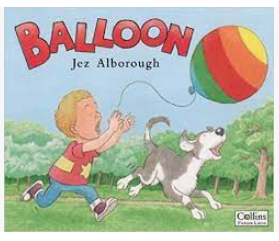 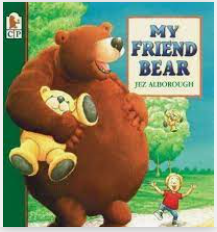 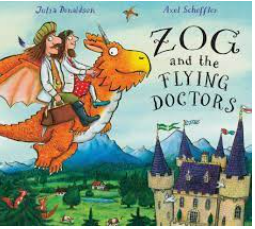 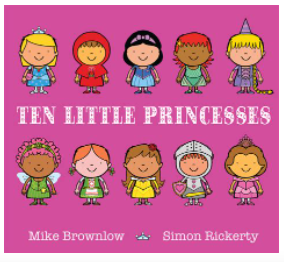 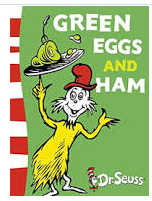 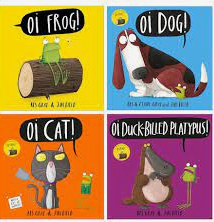 Books that give us an opportunity to talk about our feelings              -   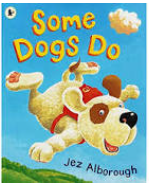 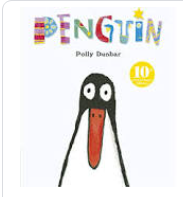 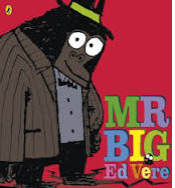 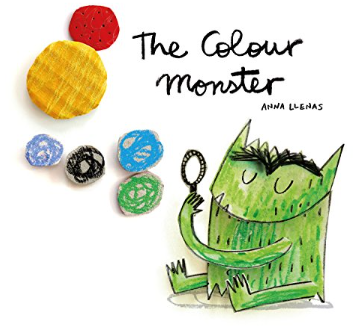 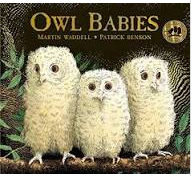 Teacher’s favourites to read to our little ones at home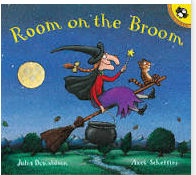 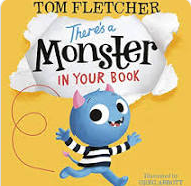 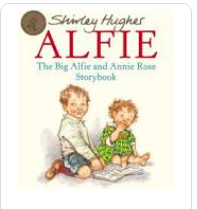 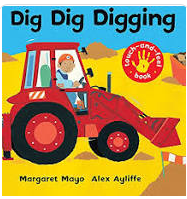 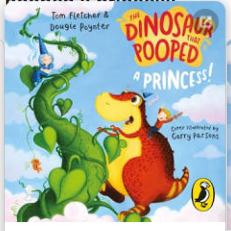 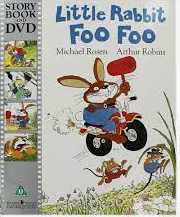 